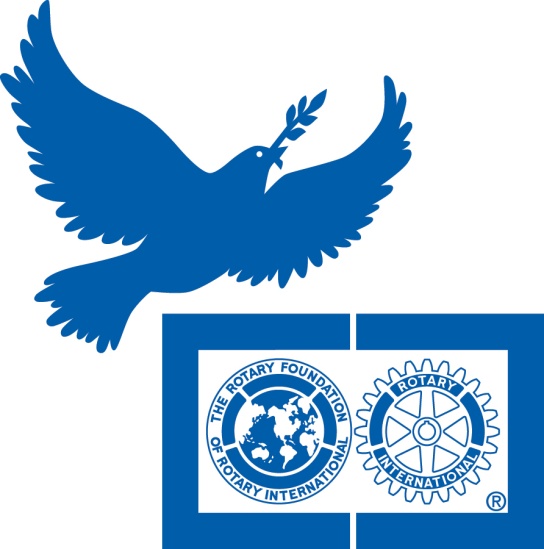 The Rotary Foundation’s Rotary Peace FellowshipWhat is the Peace Fellowship Program?The Rotary Foundation’s goal is to promote world understanding and peace.  One of the ways the Rotary Foundation seeks to achieve this goal is through its Peace Fellowship Program. By sending qualified individuals for postgraduate study at a university in another country, this Rotary sponsored academy seeks to:Support and advance research and teaching to promote peace, goodwill and resolution conflict through advanced international educational opportunities;Inspire people to work for a culture of peace and tolerance and to generate interaction between practitioners and academics; andProvide a means for the Rotary Foundation and Rotarians to promote greater tolerance and cooperation among peoples.Rotary International District 7600 represents 64 Rotary clubs in central and southeastern Virginia (see: www.rotary7600.org).  District 7600 proudly supports this goal by sponsoring students to study overseas at one of the following universities. Typically, the program requires that its Scholars enroll in a master’s degree program.  See below:Chulalongkorn University, Bangkok, Thailand (professional development center) Duke University and University of North Carolina at Chapel Hill, USA International Christian University, Tokyo, Japan Universidad del Salvador, Buenos Aires, Argentina University of Bradford, West Yorkshire, England University of Queensland, Brisbane, Australia Uppsala University, Uppsala, Sweden What is Required of a Rotary Peace Fellow?Candidates must have earned a bachelor’s degree before starting their fellowship.Candidates must have significant, relevant work experience in conflict resolution, mediation, diplomacy or similar fields.Candidates are selected on a world-competitive basis to study in a master’s degree program at one of the above universities in studies including: international relations, peace studies, conflict resolution and related fields.Candidates indicate their preferences for assignment but final university assignments are determined by the Foundation Trustees as recommended by the world-competitive selection committee.Candidates that are residents of the United States must study in one of the overseas locations, not at Duke University or University of North Carolina at Chapel Hill.Candidates need to demonstrate a commitment to a career dedicated to peace and conflict resolution during and following their fellowship.How Do I Apply for the Rotary Peace Fellowship? What is the Process?1.  The applicant must be approved by Rotary District 7600, applicants are required to select the district number under the “Submit to a Rotary District” section of the Rotary Peace Fellow application at Rotary.org.  You reside in District 7600 or be approved by the District subcommittee.  Contact Mike Little, District Subcommittee Chair at mwlittle@vcu.edu for more information.2.  See rotary.org for Peace Scholar application and to download. The deadline for your application to be considered for district sponsorship is May 31st, 2019.  Be sure to include required test scores, recommendations and essays in the application.  Candidates are expected to have a minimum of three years of full time work experience preferably in an international setting.3.  The next step would be a review of your application by the District subcommittee followed by an interview at Rotary District 7600 Headquarters in Williamsburg, Virginia in May/June.  If endorsed by District 7600, the candidate’s application would be forwarded with Rotary District 7600 recommendation to The Rotary Foundation in Chicago for the world-competitive process by July 1st, 2019.Peace Fellowship Application Process for 2019-20 Program StudiesWho Can I Talk to About the Peace Fellowship Program?For additional information, see www.rotary.org/rotarycenters  or contact:Michael W. Little, (804) 746-8807 or mwlittle@vcu.eduDistrict Subcommittee ChairpersonRotary Foundation: Rotary World Peace Fellowships